План мероприятий регионального представительства,НО Благотворительного фонда наследия Д.И. Менделеева на 2023 – 2024 учебный годБазовая площадка проведения МАОУ «Средняя школа №3»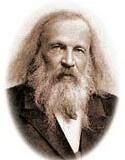 Региональный представитель: Юмашева Диана Владимировна, заместитель директора по УВР, учитель химии МАОУ «Средняя школа №3»Тел. 89220450536; 89123952503Адрес электронной почты: diana-ymasheva@mail.ru№Название мероприятияСроки проведенияСроки проведенияСроки проведения№Название мероприятияЗаочныйОчныйФинал (г. Москва)1.Региональный этап Всероссийского конкурса профессионального мастерства«Мой лучший урок»С 01.10 по01.11.23С 07.11 по10.11.23с 18 по 24 ноября2023 годас 9 по 15 декабря2023 годас 11 по 17 января 2024  годас 11 по 17 февраля 2024 года1.Направление начальная школа Гуманитарное направление Дополнительное образование Естественно – научное направлениеС 01.10 по01.11.23С 07.11 по10.11.23с 18 по 24 ноября2023 годас 9 по 15 декабря2023 годас 11 по 17 января 2024  годас 11 по 17 февраля 2024 года2.Региональный этап Всероссийского фестиваля творческих открытий и инициатив«Леонардо» (учащиеся 1 -11 классов)с 01.01 до15.02 2024годас 20.02 по10.03.2024годаОчное участиеС 29 марта -31 марта 2023 (младшая и средняя группы)22-24 марта 2024 года (старшая группа) 